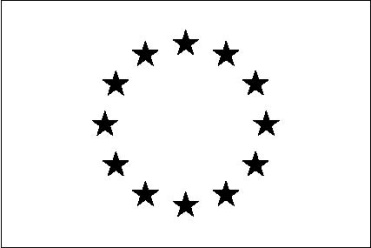 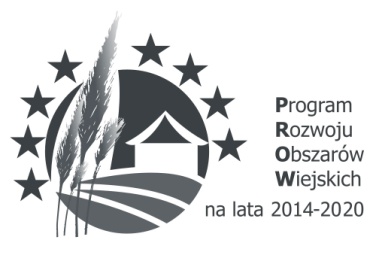 „Europejski Fundusz Rolny na rzecz Rozwoju Obszarów Wiejskich: Europa inwestująca w obszary wiejskie”ZI.271.39.2023.ZP – 2				         		                 Węgliniec 08.01.2024r.ODPOWIEDZI NA PYTANIA NR 1Dotyczy: „Przebudowa konstrukcji i nawierzchni drogi ul. Ratuszowa w Ruszowie na odcinku od ul. Żagańskiej do ul. Ułańskiej – sieć kanalizacji deszczowe„Na podstawie art. 284 ust. 2 ustawy z dnia 11 września 2019r. Prawo zamówień publicznych (Dz. U z 2023r., poz. 1605) Zamawiający informuje, iż wpłynęły zapytania do treści Specyfikacji Warunków Zamówienia. Niniejszym udzielam wyjaśnień.PYTANIE NR 1W przedmiarze robót nie występują przyłącza kanalizacji sanitarnej, a są ujęte w PZT projektu: czy przyłącza te są przedmiotem zamówienia ? ODPOWIEDŹTak są przedmiotem zamówieniaPYTANIE NR 2Jeżeli odpowiedź na pytanie jw. jest pozytywna, to czy przepięcie istniejących przyłączy kanalizacji sanitarnych do nowo budowanych przyłączy jest przedmiotem zamówienia.  ODPOWIEDŹTak są przedmiotem zamówieniaPYTANIE NR 3Czy w rejonie robót występują bezodpływowe zbiorniki na ścieki, jeżeli tak, to do kogo należy likwidacja tych zbiorników ? ODPOWIEDŹTak. Likwidacja należy do właścicieliPYTANIE NR 4Czy przepięcie istniejących przyłączy wodociągowych do nowo budowanego odcinka sieci wodociągowej jest przedmiotem zamówienia ? ODPOWIEDŹTak jest przedmiotem zamówieniaPYTANIE NR 5Prosimy o zamieszczenie na stronie Inwestora opisu pompowni – załączony do SWZ rysunek nie daje pełnego obrazu pompowni. ODPOWIEDŹPompownia ścieków składa się ze szczelnego, polimerobetonowego zbiornika DN 1500 mm, pomp, armatury i aparatury pomiarowo-sterującej. Zbiornik pompowni, który służy do gromadzenia ścieków, posiada zamontowane pompy zatapialne.  Pompownię należy wyposażyć  w zawory zwrotne i zasuwy odcinające
Wszystkie elementy technologiczne pompowni ścieków należy wykonać ze stali kwasoodpornej ( rurociągi , kominki wentylacyjne , drabinki załzowe itp.) . Wokół dna pompowni , w przypadku natrafienia na wody gruntowe , należy wykonać pierścień dociążający  o średnicy 2,5 m i grubości 0,5m. W pompowni należy zamontować dwie pompy zatapialne z wolnym przelotem o wydajności 16l/s i wysokości podnoszenia 12,3 m . PYTANIE NR 6Prosimy o zamieszczenie na stronie inwestora projektu zasilania energetycznego pompowni oraz warunków zasilania. ODPOWIEDŹW załączniku nr 1 do niniejszych odpowiedzi warunki energetyczne i PZT i WLZPYTANIE NR 7Prosimy o uzupełnienie SWZ o profile kanalizacji sanitarnej:  S1 – S20; S22 – PP. ODPOWIEDŹPatrz załącznik nr 2 do niniejszych odpowiedziPYTANIE NR 8 Czy przyłącza, w ramach budowy kanalizacji sanitarnej w ul: Dębowi i Akacjowej są przedmiotem zamówienia ? Przyłącza te nie występują w projekcie ani w przedmiarze robót. ODPOWIEDŹTak są przedmiotem zamówieniaPYTANIE NR 9Część istniejących krawężników granitowych jest złej jakości, kwalifikującej je do wymiany. Czy w ramach realizacji zadania krawężniki złej jakości (obite narożniki, popękane …) należy wymienić czy zabudować istniejące ? ODPOWIEDŹNależy uwzględnić wymianę uszkodzonych krawężnikówPYTANIE NR 10Są miejsca, w których występuje kostka betonowa, czy w tych miejscach należy zabudować również zdemontowaną kostkę betonową, czy wymienić ją na kostkę granitową ? ODPOWIEDŹNależy zabudować zdemontowaną kostką betonową